Name ______________________Chaucer Introduction to The Canterbury Tales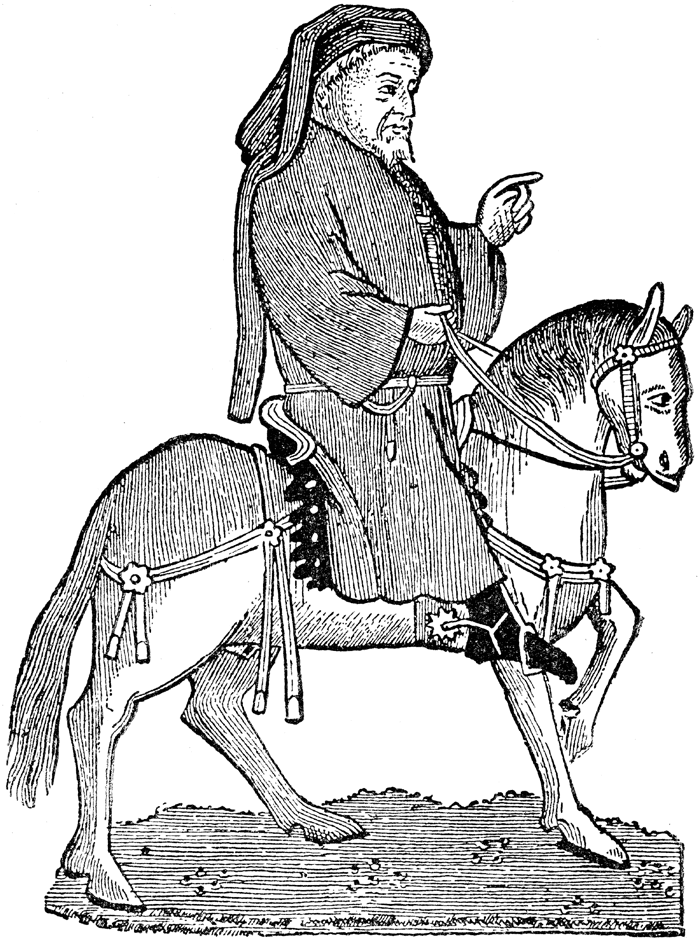 Day 1-2 Objective:  To begin Chaucer’s Prologue by identifying the setting, characters and plot of the descriptive sketch of the period. All reading is found in Elements of Literature.From Classwork on 11/9/16 (10 pts.)—Time and Author Facts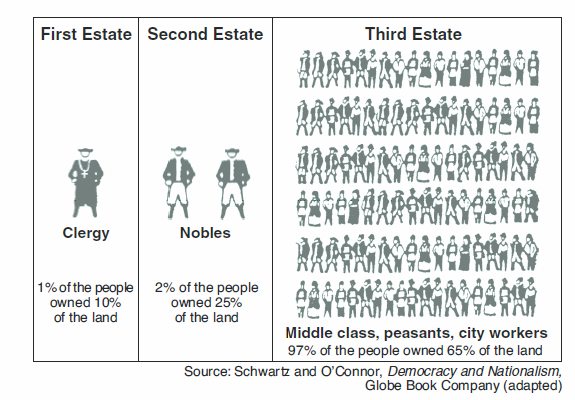 p. 113Medieval Period or Dark Ages (?)Types of literature:Themes of literature:p. 116-117Geoffrey Chaucer (1343-1400)Occupations and influences:Why the title “Father of English poetry”? 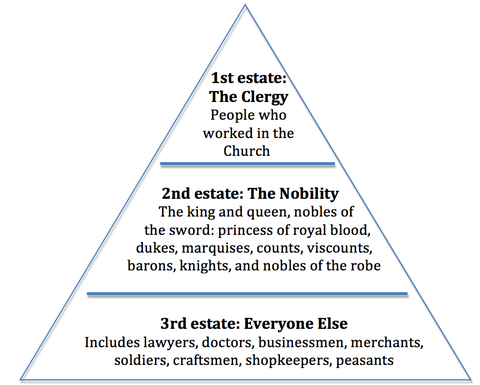 11/10/16EL, p. 118-119—Background for The Canterbury TalesWho was Thomas a Becket?Why was Canterbury Cathedral a popular place to visit?What is a pilgrimage?What is the premise for The Canterbury Tales?p. 121 What is a frame story?p.120—Read and listen to the Middle English version of the prologue to The Canterbury Tales. Which words do you recognize as Modern English? (5-10 words)Which words are spelled or pronounced differently, but you can understand? (5-10 words)p. 123 Read for narrative elements listed below. Prologue Narrative ElementsTime of year:Starting the journey where?Destination:Reason for the pilgrimage:Mode of transport:Number of pilgrims:Plot—what will they do on the way?